Segédanyag  Károly  Csaba: A  hálóvendég  című meséjéhezTalálják meg az elbújt mondatokat!Rakják logikai sorrendbe  a megfejtéseket!A vázlat alapján meséljék el, mi mindent láthattak a szereplők a különböző helyszíneken!https://learningapps.org/22724149?fbclid=IwAR3m0DXJfpHi7NunmQRYTp9dA9N2A_sq5bNzc5FdTNdrTp4mKMHHJONQaWM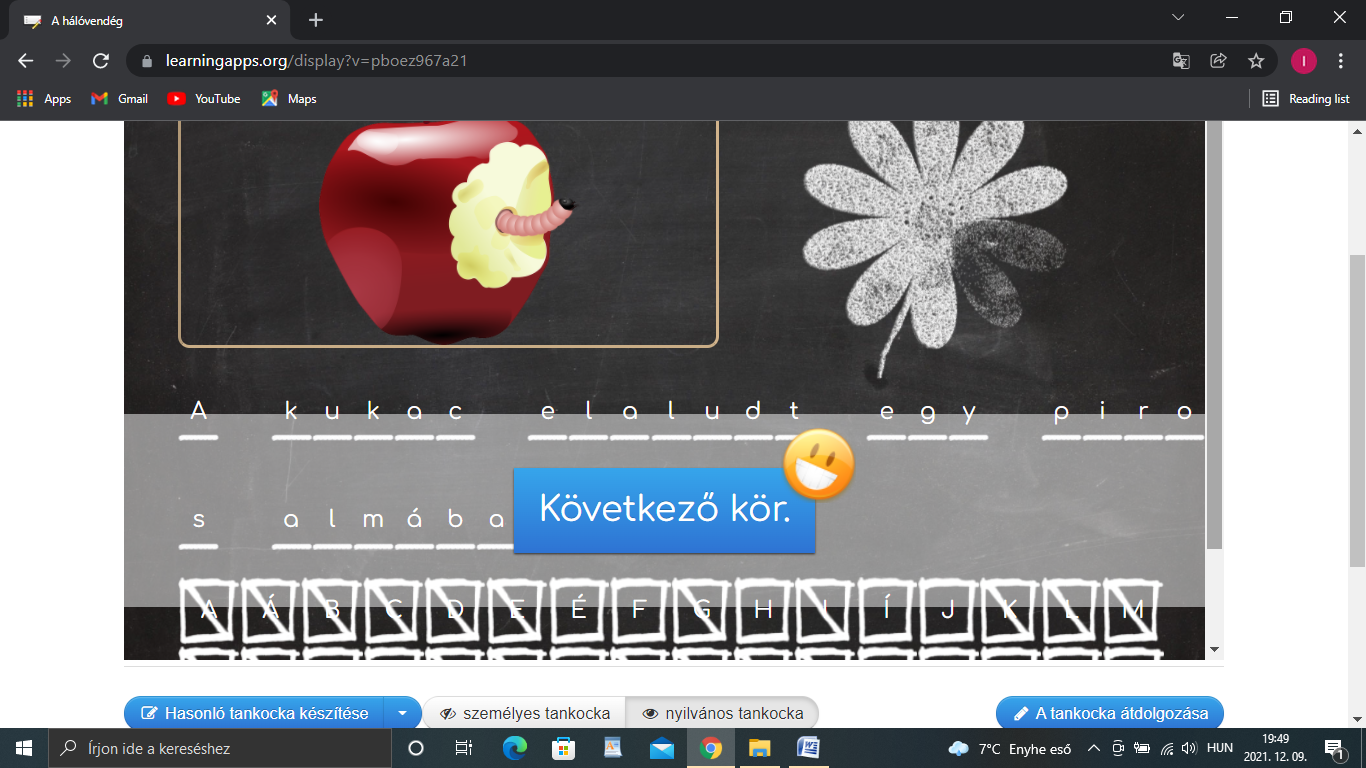 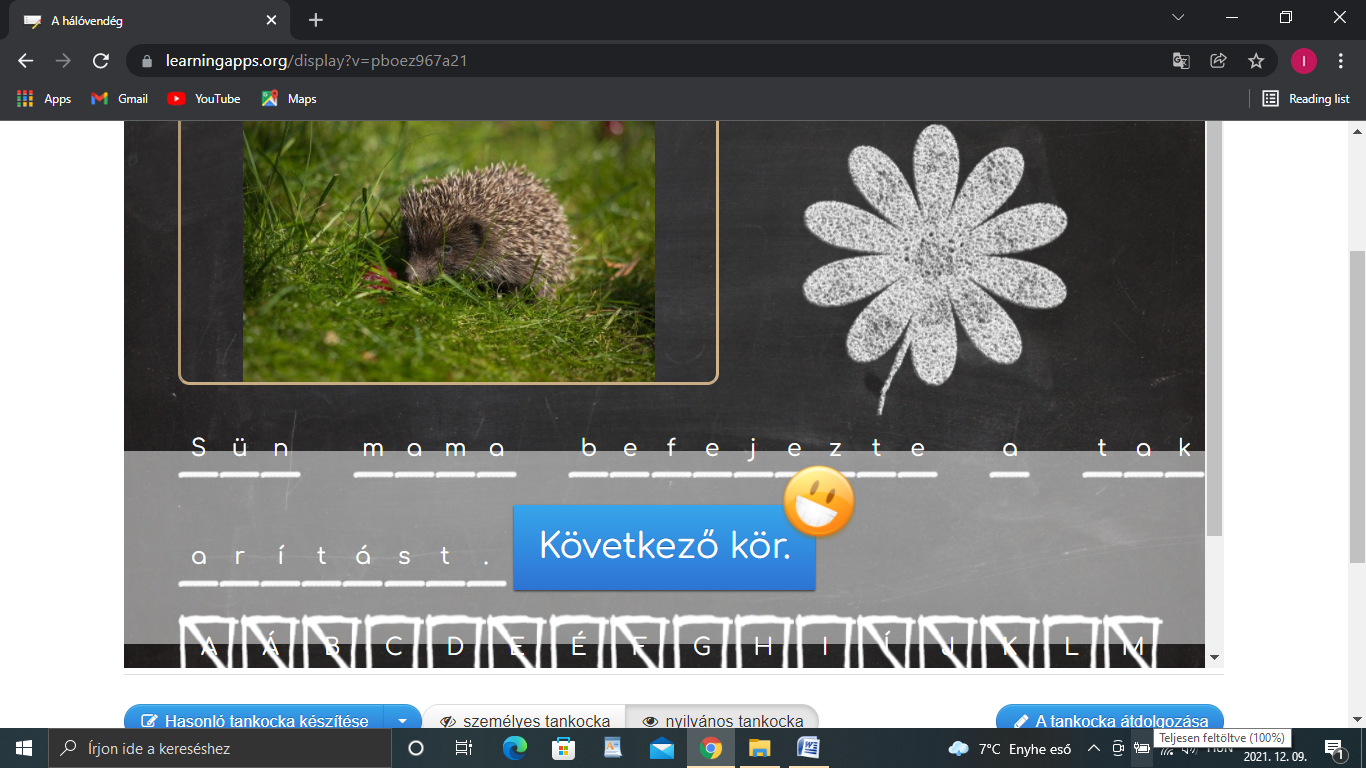 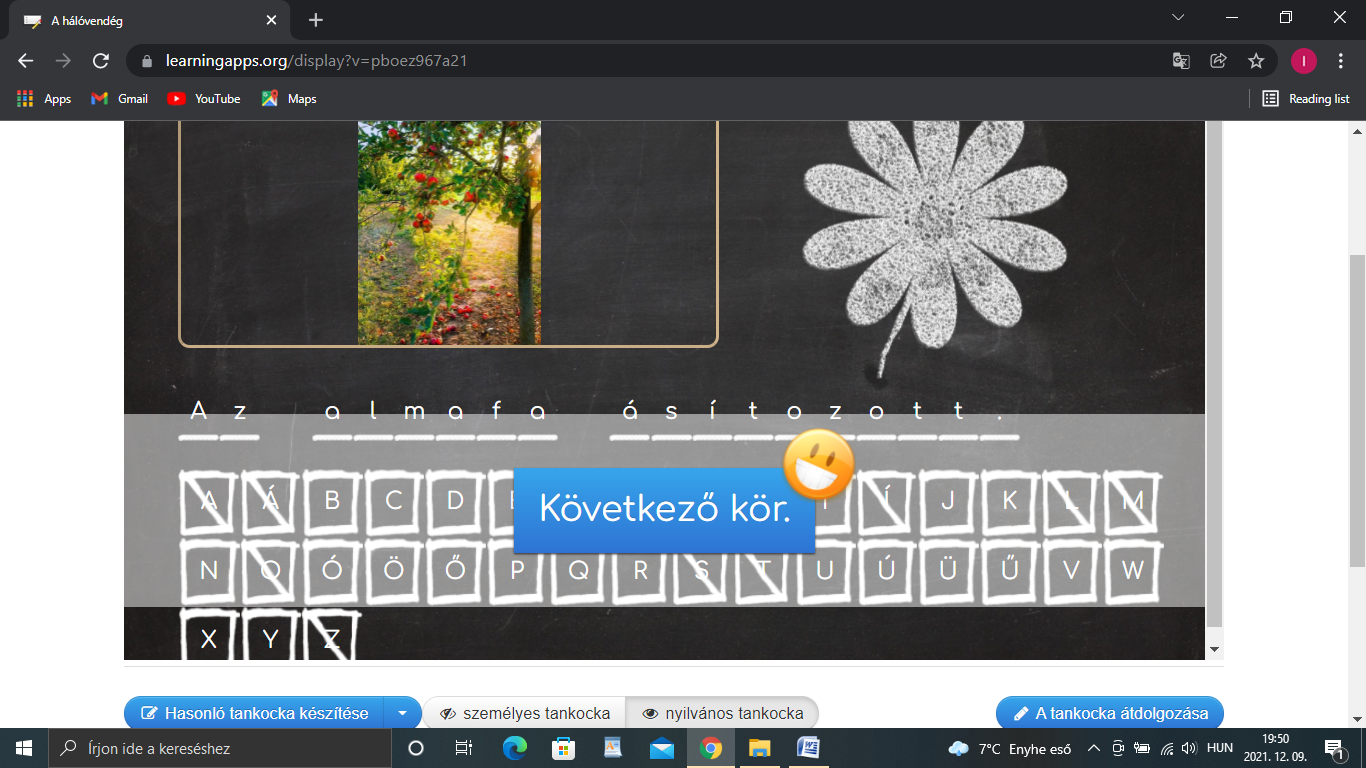 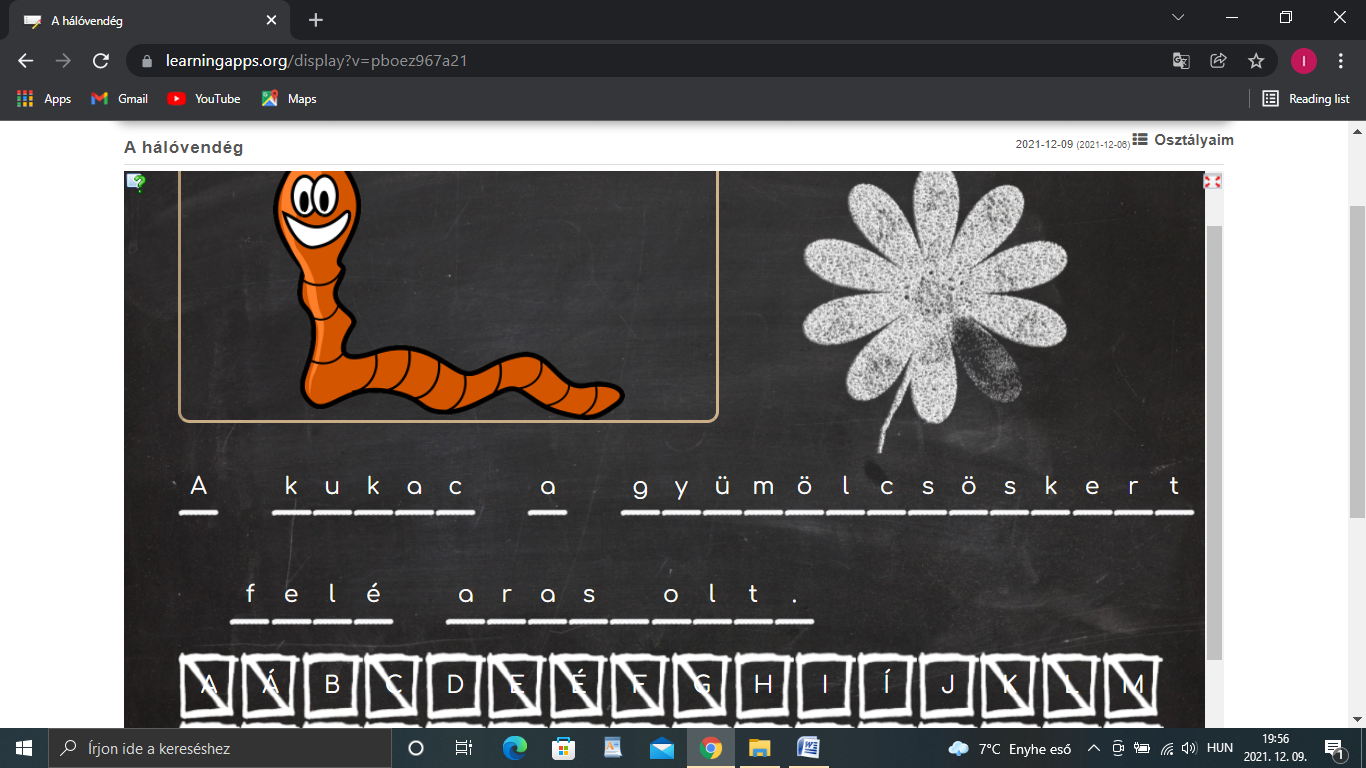 	A  kukac  a gyümölcsöskert  felé  araszolt.